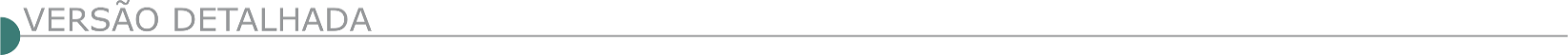 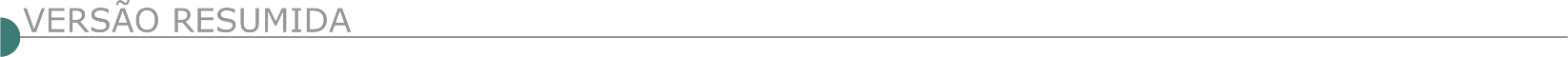 ESTADO DE MINAS GERAISPREFEITURA MUNICIPAL DE ARAGUARI - PREGÃO ELETRÔNICO Nº107/2023Objeto: Contratação de Empresa Especializada no fornecimento de materiais e mão de obra para os serviços e aplicação de mistura asfáltica, tipo microrevestimento asfáltico a frio com emulsão modificada por polímeros elastoméricos, para rejuvenescimento e impermeabilização de superfícies asfálticas desgastadas de revestimento porosos e/ou fissurados, conforme Termo de Referência e documentação anexa. Data da Sessão de Disputa de Preços: Dia 06/02/2024 às 09:00 horas. O Edital completo encontra-se disponível nos sites: https://araguari.mg.gov.br/licitações-portal e www.licitanet.com.br. Maiores informações no Departamento de Licitações e Contratos, na Praça Gaioso Neves nº 129, ou pelo telefone (034) 3690- 3280.PREFEITURA MUNICIPAL DE DIAMANTINACONCORRÊNCIA PÚBLICA Nº 36/2023 Objeto: execução de obra restauração do sobrado da Antiga Intendência, no Município de Diamantina (MG). Fonte de Recursos: Termo de Compromisso Ação P AC CIDADES HISTÓRICAS 159.1. A Prefeitura Municipal de Diamantina comunica aos interessados que a Comissão Permanente de Licitação, em sessão restrita realizada em 22/01/2024, decidiu: 1. Conhecer das impugnações impetradas pelo Conselho de Arquitetura e Urbanismo de Minas Gerais - CAU/MG, para, no mérito, dar-lhe provimento; 2. Modificar os editais da Concorrência Pública nº 036/2023, Concorrência Pública nº 037/2023, e Concorrência Pública nº 042/2023, nos seguintes itens comuns a todos os editais, os quais passam a viger com a seguinte redação: 6.5.1: "6.5.1 Registro ou inscrição da empresa licitante no CAU (Conselho de Arquitetura e Urbanismo), conforme as áreas de atuação previstas no Projeto Básico, em plena validade."; 6.5.2 - b.5: "b5) menção ao documento de responsabilidade técnica expedido em razão das obras ou serviços executados (RRT)."; 6.5.3: "6.5.3 Comprovação da capacitação técnicoprofissional: mediante apresentação de Certidão de Acervo Técnico , expedida pelo CAU da região pertinente, nos termos da legislação aplicável, em nome do(s) responsável(is) técnico(s) e/ou membros da equipe técnica que participarão da obra, que demonstre o Registro de Responsabilidade Técnica - RRT, relativo à execução dos serviços que compõem as parcelas de maior relevância técnica da contratação, a saber:"; 6.5.3.1: "6.5.3.1 Para o Arquiteto ou Arquiteto e Urbanista: coordenação de projetos ou cargos de gerência ou responsável técnico em serviços de restauração de edificações tombadas por quaisquer das esferas administrativas."; 6.5.3 - c: "c. Os atestados deverão estar devidamente registrados no CAU da região pertinente, nos termos da legislação aplicável, dando-se tal comprovação mediante a apresentação da correspondente CAT com registro de atestado - atividade concluída ou em andamento, ou documento equivalente, que indique o licitante como empresa contratada"; 6.5.4: "6.5.4. Declaração do licitante de que possui em seu quadro permanente, ou de que contratará até a data de assinatura do contrato, um profissional inserido no Sistema CAU: (arquitetos, arquitetos e urbanistas) que ficará responsável pelos serviços e toda a sua execução, com formação curricular comprovada no campo da construção civil ou experiência em coordenação/execução de obras de construção, sendo essa condição exigida no ato da assinatura do contrato para execução dos serviços e emissão da competente ordem de serviços, autorizando o início dos trabalhos, conforme modelo do Anexo V." 7.1 - k: "k) Em todas as folhas impressas, da(s) planilha(s) orçamentária(s), deverá constar o nome do profissional responsável pela elaboração do orçamento, assinatura, nº CAU"; 19.1 - c: "c. Juntamente com a primeira medição de serviços, a CONTRATADA deverá apresentar comprovação de recolhimento do Registro de Responsabilidade Técnica - RRT´s junto ao CAU." 3. Manter inalterados os demais termos e exigências editalícias, inclusive, nos termos do § 4.º, art. 21, da Lei 8.666/93, as datas de recebimento dos envelopes de propostas e abertura dos envelopes de documentação, que permanecem para a Concorrência Pública nº 036/2023, às 09:00 horas de 06/02/2023, para a Concorrência Pública nº 037/2023, às 09:00 horas de 07/02/2024 e para a Concorrência Pública nº 042/2023, às 09:00 horas de 08/02/2024; 4. Determinar a intimação do impugnante por correspondência eletrônica e a publicação de extrato da presente decisão no jornal O Tempo, no Diário Oficial dos Municípios Mineiros e no Diário Oficial da União, para ciência dos demais interessados. CONCORRÊNCIA PÚBLICA Nº 37/2023Objeto: Execução de obra de restauração do Casarão do Antigo Hotel Roberto, no Município de Diamantina (MG). Fonte de Recursos: Termo de Compromisso Ação PAC CIDADES HISTÓRICAS 163.1. A Prefeitura Municipal de Diamantina comunica aos interessados que a Comissão Permanente de Licitação, em sessão restrita realizada em 22/01/2024, decidiu: 1. Conhecer das impugnações impetradas pelo Conselho de Arquitetura e Urbanismo de Minas Gerais - CAU/MG, para, no mérito, dar-lhe provimento; 2. Modificar os editais da Concorrência Pública nº 036/2023, Concorrência Pública nº 037/2023, e Concorrência Pública nº 042/2023, nos seguintes itens comuns a todos os editais, os quais passam a viger com a seguinte redação: 6.5.1: "6.5.1 Registro ou inscrição da empresa licitante no CAU (Conselho de Arquitetura e Urbanismo), conforme as áreas de atuação previstas no Projeto Básico, em plena validade."; 6.5.2 - b.5: "b5) menção ao documento de responsabilidade técnica expedido em razão das obras ou serviços executados (RRT)."; 6.5.3: "6.5.3 Comprovação da capacitação técnico-profissional: mediante apresentação de Certidão de Acervo Técnico , expedida pelo CAU da região pertinente, nos termos da legislação aplicável, em nome do(s) responsável(is) técnico(s) e/ou membros da equipe técnica que participarão da obra, que demonstre o Registro de Responsabilidade Técnica - RRT, relativo à execução dos serviços que compõem as parcelas de maior relevância técnica da contratação, a saber:"; 6.5.3.1: "6.5.3.1 Para o Arquiteto ou Arquiteto e Urbanista: coordenação de projetos ou cargos de gerência ou responsável técnico em serviços de restauração de edificações tombadas por quaisquer das esferas administrativas."; 6.5.3 - c: "c. Os atestados deverão estar devidamente registrados no CAU da região pertinente, nos termos da legislação aplicável, dando-se tal comprovação mediante a apresentação da correspondente CAT com registro de atestado - atividade concluída ou em andamento, ou documento equivalente, que indique o licitante como empresa contratada"; 6.5.4: "6.5.4. Declaração do licitante de que possui em seu quadro permanente, ou de que contratará até a data de assinatura do contrato, um profissional inserido no Sistema CAU: (arquitetos, arquitetos e urbanistas) que ficará responsável pelos serviços e toda a sua execução, com formação curricular comprovada no campo da construção civil ou experiência em coordenação/execução de obras de construção, sendo essa condição exigida no ato da assinatura do contrato para execução dos serviços e emissão da competente ordem de serviços, autorizando o início dos trabalhos, conforme modelo do Anexo V." 7.1 - k: "k) Em todas as folhas impressas, da(s) planilha(s) orçamentária(s), deverá constar o nome do profissional responsável pela elaboração do orçamento, assinatura, nº CAU"; 19.1 - c: "c. Juntamente com a primeira medição de serviços, a CONTRATADA deverá apresentar comprovação de recolhimento do Registro de Responsabilidade Técnica - RRT´s junto ao CAU." 3. Manter inalterados os demais termos e exigências editalícias, inclusive, nos termos do § 4.º, art. 21, da Lei 8.666/93, as datas de recebimento dos envelopes de propostas e abertura dos envelopes de documentação, que permanecem para a Concorrência Pública nº 036/2023, às 09:00 horas de 06/02/2023, para a Concorrência Pública nº 037/2023, às 09:00 horas de 07/02/2023 e para a Concorrência Pública nº 042/2023, às 09:00 horas de 08/02/2023; 4. Determinar a intimação do impugnante por correspondência eletrônica e a publicação de extrato da presente decisão no jornal O Tempo, no Diário Oficial dos Municípios Mineiros e no Diário Oficial da União, para ciência dos demais interessados.CONCORRÊNCIA PÚBLICA Nº 42/2023Objeto: Execução de obra de restauração do sobrado da Casa da Cultura, no Município de Diamantina (MG). Fonte de Recursos: Termo de Compromisso Ação P AC CIDADES HISTÓRICAS 162.1. A Prefeitura Municipal de Diamantina comunica aos interessados que a Comissão Permanente de Licitação, em sessão restrita realizada em 22/01/2024, decidiu: 1. Conhecer das impugnações impetradas pelo Conselho de Arquitetura e Urbanismo de Minas Gerais - CAU/MG, para, no mérito, dar-lhe provimento; 2. Modificar os editais da Concorrência Pública nº 036/2023, Concorrência Pública nº 037/2023, e Concorrência Pública nº 042/2023, nos seguintes itens comuns a todos os editais, os quais passam a viger com a seguinte redação: 6.5.1: "6.5.1 Registro ou inscrição da empresa licitante no CAU (Conselho de Arquitetura e Urbanismo), conforme as áreas de atuação previstas no Projeto Básico, em plena validade."; 6.5.2 - b.5: "b5) menção ao documento de responsabilidade técnica expedido em razão das obras ou serviços executados (RRT)."; 6.5.3: "6.5.3 Comprovação da capacitação técnicoprofissional: mediante apresentação de Certidão de Acervo Técnico , expedida pelo CAU da região pertinente, nos termos da legislação aplicável, em nome do(s) responsável(is) técnico(s) e/ou membros da equipe técnica que participarão da obra, que demonstre o Registro de Responsabilidade Técnica - RRT, relativo à execução dos serviços que compõem as parcelas de maior relevância técnica da contratação, a saber:"; 6.5.3.1: "6.5.3.1 Para o Arquiteto ou Arquiteto e Urbanista: coordenação de projetos ou cargos de gerência ou responsável técnico em serviços de restauração de edificações tombadas por quaisquer das esferas administrativas."; 6.5.3 - c: "c. Os atestados deverão estar devidamente registrados no CAU da região pertinente, nos termos da legislação aplicável, dando-se tal comprovação mediante a apresentação da correspondente CAT com registro de atestado - atividade concluída ou em andamento, ou documento equivalente, que indique o licitante como empresa contratada"; 6.5.4: "6.5.4. Declaração do licitante de que possui em seu quadro permanente, ou de que contratará até a data de assinatura do contrato, um profissional inserido no Sistema CAU: (arquitetos, arquitetos e urbanistas) que ficará responsável pelos serviços e toda a sua execução, com formação curricular comprovada no campo da construção civil ou experiência em coordenação/execução de obras de construção, sendo essa condição exigida no ato da assinatura do contrato para execução dos serviços e emissão da competente ordem de serviços, autorizando o início dos trabalhos, conforme modelo do Anexo V." 7.1 - k: "k) Em todas as folhas impressas, da(s) planilha(s) orçamentária(s), deverá constar o nome do profissional responsável pela elaboração do orçamento, assinatura, nº CAU"; 19.1 - c: "c. Juntamente com a primeira medição de serviços, a CONTRATADA deverá apresentar comprovação de recolhimento do Registro de Responsabilidade Técnica - RRT´s junto ao CAU." 3. Manter inalterados os demais termos e exigências editalícias, inclusive, nos termos do § 4.º, art. 21, da Lei 8.666/93, as datas de recebimento dos envelopes de propostas e abertura dos envelopes de documentação, que permanecem para a Concorrência Pública nº 036/2023, às 09:00 horas de 06/02/2024, para a Concorrência Pública nº 037/2023, às 09:00 horas de 07/02/2024 e para a Concorrência Pública nº 042/2023, às 09:00 horas de 08/02/2024; 4. Determinar a intimação do impugnante por correspondência eletrônica e a publicação de extrato da presente decisão no jornal O Tempo, no Diário Oficial dos Municípios Mineiros e no Diário Oficial da União, para ciência dos demais interessados.PREFEITURA MUNICIPAL DE NOVA UNIÃO - AVISO DE ALTERAÇÃO - PREGÃO PRESENCIAL 047/2023Objeto: prestação de serviços de pavimentação asfáltica, drenagem e execução de tapa buraco com aplicação de pintura de ligação e CBUQ em diversas localidades do município de nova união, cujas especificações encontram-se detalhadas no Termo de Referência/Projeto Básico. A entrega dos envelopes e abertura será no dia 05/02/2024 às 09:30 horas no endereço Rua Carolino Machado, 21, bairro Centro, Nova União/MG. Maiores informações e instrumento convocatório através do site: http://www.novauniao.mg.gov.br/ ou e-mail licitacao@novauniao.mg.gov.br ou pelo telefone (31) 3685- 1255.PREFEITURA MUNICIPAL DE PIRAPORA - AVISO DE RETIFICAÇÃO LICITAÇÃO – CONCORRÊNCIA Nº 007/2023Objeto: Execução de obras de pavimentação em CBUQ de vias públicas no município de Pirapora/MG. Em razão da retificação supracitada, fica alterada a data de abertura Data/horário: 27/02/2024 às 09:00h (horário de Brasília). A íntegra deste Edital e seus anexos poderão ser obtidos no seguinte endereço eletrônico: www.pirapora.mg.gov.br/licitacoes. Demais esclarecimentos na Rua Antônio Nascimento, 274 - Centro, nos dias úteis de segunda a sexta-feira das 12:00h às 18:00h ou pelo telefone (38) 3740- 6121.ESTADO DA BAHIABAHIAGÁS - COMPANHIA DE GÁS DA BAHIA – NOVA DATA DE ABERTURA - LICITAÇÃO 0089/2023Objeto: Execução dos serviços de construção e montagem de redes de distribuição de gás natural, no município de Vitória da Conquista e Regiões Circunvizinhas, no Estado da Bahia, pelo prazo de 14 (quatorze) meses. Data de abertura: Para abertura das propostas: a partir do dia 21/02/2024 às 09:30. Aquisição: O Edital pode ser adquirido gratuitamente através do site www.licitacoes-e.com.br ou mediante pagamento de R$ 50,00 (cinquenta reais), na Avenida Professor Magalhães Neto, 1838, Ed. Civil Business. Pituba, Salvador, BA. CEP: 41.810-012, de 9 às 11 e de 14 às 17 horas.SEINFRA - SECRETARIA DE INFRAESTRUTURA - CONCORRÊNCIA Nº 003/2024Objeto: Pavimentação em TSD no trecho: Entr. BA-156 (Botuporã) acesso ao povoado de Boa Vista, com extensão total de 17,50 km. Abertura: 26/02/2024 às 09h30min. local: Comissão Permanente de Licitação - CPL - SEINFRA, Av. Luiz Viana Filho, nº 440 - 4ª Avenida - Centro Administrativo da Bahia - Prédio Anexo - 1º andar - Ala B, Salvador-Ba. Os interessados poderão obter informações no endereço supracitado, de segunda à sexta-feira, das 8h30min às 12h e das 13h30min às 17h30min. maiores esclarecimentos no telefone (71) 3115-2174, no site: www.infraestrutura.ba.gov.br ou e-mail: cpl@infra.ba.gov.br.ESTADO DE GOIÁSSANEAGO - SANEAMENTO DE GOIÁS S/A – LICITAÇÃO ELETRÔNICA Nº 15.3-024/2023Objeto: Contratação semi-integrada de obras e serviços de engenharia relativos à implantação de rede coletora de esgoto (RCE) e estação elevatória de esgoto (EEE) compacta, no município de Minaçu, no estado de Goiás. Recursos: Próprios da Saneamento de Goiás S.A. – Saneago. Limite de Acolhimento de Propostas: 02/04/2024 às 08:00h. Abertura das Propostas: 02/04/2024 às 08:00h. Data e Hora da Abertura da Sessão: 02/04/2024 às 09:00h. O Edital e anexos poderão ser obtidos no site www.saneago.com.br.ESTADO DO PARANÁSANEPAR - COMPANHIA DE SANEAMENTO DO PARANÁ – LICITACAO ELETRONICA N° 20/24Objeto: Execução de obras para ampliação e melhorias no Sistema de Esgotamento Sanitário do município de Colombo. Limite de Acolhimento das Propostas: 28/03/2024 às 09:30 h. Data da Abertura de Preços: 28/03/2024 às 10:30 h, por meio de sistema eletrônico no site http://wwww.licitacoes-e.com.br. Informações Complementares: Podem ser obtidas na Sanepar, à Rua Engenheiros Rebouças, 1376 - Curitiba/PR, Fone (41) 3330-3204 ou pelo site http://licitacao.sanepar.com.br.ESTADO DO PERNAMBUCO COMPESA - COMPANHIA PERNAMBUCANA DE SANEAMENTO - LICITAÇÃO Nº 010/2024Objeto: serviços de manutenção, recuperação e expansão dos sistemas de esgotamento sanitário operados pela COMPESA no âmbito da GNR São Francisco. Início de entrega das propostas: 16/01/2024. Data de abertura das propostas: 08/02/2024 às 10:00 horas. Início da sessão de disputa de preços: 08/02/2024 às 15:00 horas. Sistema eletrônico utilizado: www.licitacoes-e.com.br (do Banco do Brasil). Observando o prazo legal, o Licitante interessado poderá formular consultas por e-mail informando o número da licitação à: Comissão Permanente de Licitação – CPL. Av Dr. Jayme da Fonte, S/N - Santo Amaro, Recife - PE - CEP 50.110-005.E-mail: cpl@compesa.com.br. Fone (81) 3412-9314/ 9311. As consultas serão respondidas diretamente no site www.licitacoes-e.com.br e no servicos.compesa.com.br/licitacoes-e-contratos/. Edital e anexos disponíveis através do link: https://nuvem.compesa.com.br/public.php?service=files&t=e2020c5f22f80e2fbc89aa396c6eeea2.ESTADO DO RIO DE JANEIROMUNICÍPIO DE MESQUITA - PREGÃO PRESENCIAL Nº 01/2024Objeto: Contratação de Serviços Contínuos de Conservação e Limpeza Urbana do Município de Mesquita RJ, com a finalidade de dar continuidade aos Serviços de Limpeza Urbana, com Gerenciamento e Controle pela SEMISP, Secretaria Municipal de Infraestrutura e Serviços Públicos. Critério De Julgamento: Menor Preço Global. Data, hora e local: Dia 09/02/2024 às 15:00 hrs, na sala de reuniões da CPL, na Rua Arthur Oliveira Vecchi, 120, Centro, Mesquita, RJ. Edital e informações: O Edital estará disponível no endereço eletrônico www.licitacoes-e.com.br, ou pelo Portal de Transparência do município. Telefone: (21) 2042-3085.ESTADO DE SÃO PAULOSABESP - COMPANHIA DE SANEAMENTO BÁSICO DO ESTADO DE SÃO PAULO - LI N°2.688/23Objeto: Execução de obras do sistema de abastecimento de água, compreendendo ampliação da estação elevatória de água tratada e construção do centro de reservação Carapiranga, no município de Registro, no Âmbito da Superintendência de Gestão de Empreendimentos de Sistemas Regionais para a UN Vale Ribeira. Edital disponível para download a partir de 23/01/24 - www.sabesp.com.br/licitacoes - mediante obtenção de senha e credenciamento (condicionada a participação) no acesso "cadastre sua empresa". Problemas ou informações sobre obtenção de senha, contatar fone (11) 3388-6724/6812. Envio das propostas a partir da 00h00 de 15/02/24 até às 09h30 de 16/02/24 no site acima. As 09h31 será dado início a Sessão Pública.- PUBLICIDADE -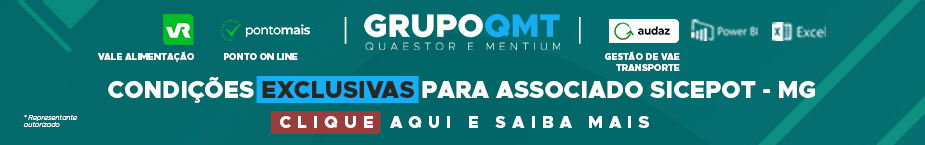 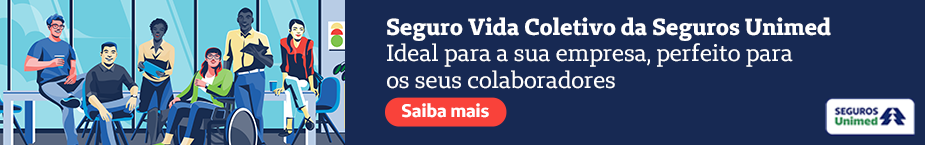 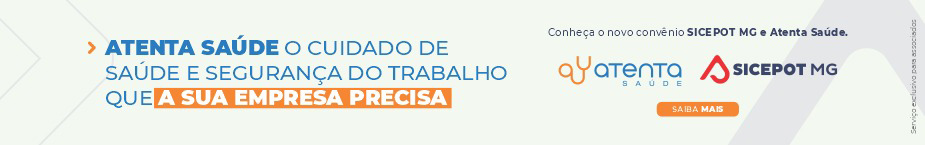 ÓRGÃO LICITANTE: COPASA-MGEDITAL: Nº CPLI Nº 05.2023/3117Endereço: Rua Carangola, 606, térreo, bairro Santo Antônio, Belo Horizonte/MG.Informações: Telefone: (31) 3250-1618/1619. Fax: (31) 3250-1670/1317. E-mail: Endereço: Rua Carangola, 606, térreo, bairro Santo Antônio, Belo Horizonte/MG.Informações: Telefone: (31) 3250-1618/1619. Fax: (31) 3250-1670/1317. E-mail: OBJETO: Manutenção civil predial, nas áreas e unidades administradas pela COPASA MG, no âmbito de Belo Horizonte e Região Metropolitana, LOTE 01 – USAV, SPTE e SPPRLOTE 02 - UNMTDATAS: Período de encaminhamento da proposta comercial: início dia 22/01/2024, término dia 06/06/2024, às 09:00 horas.A abertura da sessão da Licitação no Modo Aberto Eletrônico ocorrerá no dia 06/02/2024, 05 (cinco) minutos após o horário do término de encaminhamento da proposta comercial.Prazo de Entrega: 12 meses.VALORESVALORESValor Estimado da ObraCapital Social Igual ou SuperiorLOTE 01 - R$ 16.851.581,46LOTE 02 - R$10.244.904,96-CAPACIDADE TÉCNICA: CAPACIDADE TÉCNICA: CAPACIDADE OPERACIONAL:  b.1)	Atestado(s) de Capacidade Técnico-Operacional emitido(s) por pessoa jurídica de direito público ou privado, comprovando que a licitante forneceu serviços da mesma natureza dos licitados, em quantitativos mínimos equivalentes informados na tabela abaixo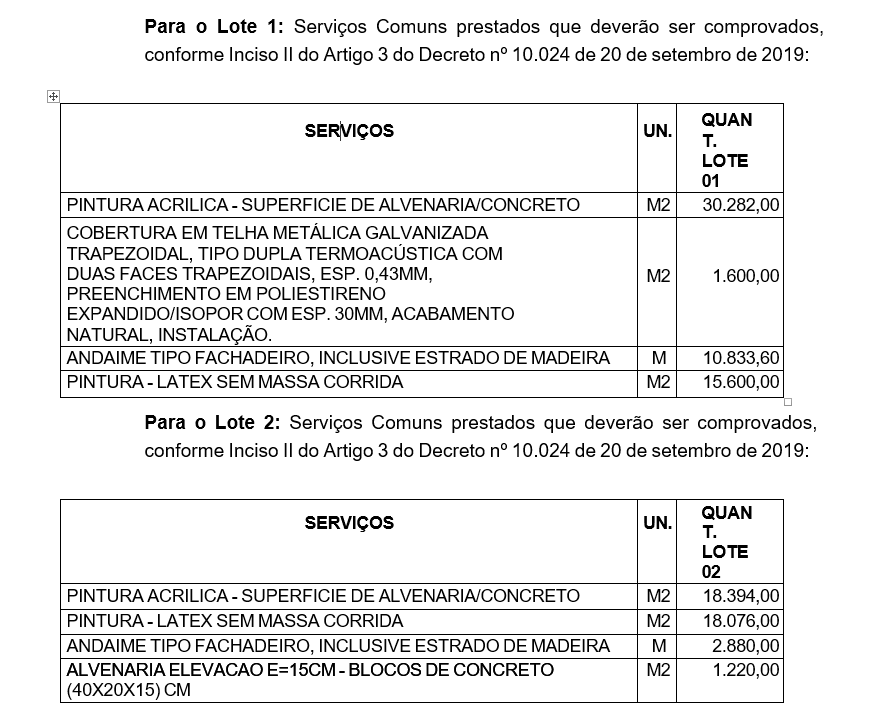 CAPACIDADE OPERACIONAL:  b.1)	Atestado(s) de Capacidade Técnico-Operacional emitido(s) por pessoa jurídica de direito público ou privado, comprovando que a licitante forneceu serviços da mesma natureza dos licitados, em quantitativos mínimos equivalentes informados na tabela abaixoÍNDICES ECONÔMICOS: CONFORME EDITAL. ÍNDICES ECONÔMICOS: CONFORME EDITAL. OBSERVAÇÕES: As informações complementares para credenciamento poderão ser obtidas pelos telefones: (31) 3250-1746 ou 3250-1597 ou site www.copasa.com.br.OBSERVAÇÕES: As informações complementares para credenciamento poderão ser obtidas pelos telefones: (31) 3250-1746 ou 3250-1597 ou site www.copasa.com.br.ÓRGÃO LICITANTE: COPASA-MGEDITAL: Nº CPLI.1120240004Endereço: Rua Carangola, 606, térreo, bairro Santo Antônio, Belo Horizonte/MG.Informações: Telefone: (31) 3250-1618/1619. Fax: (31) 3250-1670/1317. E-mail: Endereço: Rua Carangola, 606, térreo, bairro Santo Antônio, Belo Horizonte/MG.Informações: Telefone: (31) 3250-1618/1619. Fax: (31) 3250-1670/1317. E-mail: OBJETO: Execução, com fornecimento total de materiais, das obras e serviços de reforma na sede da Gerência Regional Contagem - GRCN, da COPASA MG, localizada à Rua Doutor José Cançado Bahia, nº 1600, Cidade Industrial, Contagem / MG.DATAS: Entrega: 16/02/24 às 08:30Abertura: 16/02/24 às 08:30Prazo total para execução:  06 MESES.VALORESVALORESValor Estimado da ObraCapital Social Igual ou SuperiorR$ 1.225.337,90-CAPACIDADE TÉCNICA:  1.1 Atestado de Capacidade Técnico-Profissional, passado por pessoa jurídica de direito privado ou por órgão da Administração Direta ou Indireta da União, do Distrito Federal, dos Estados ou dosMunicípios, ou Certidão de Acervo Técnico (CAT), em nome de profissional, integrante do quadro permanente da proponente, comprovando ter o referido Profissional (inscrito no CREA ou CAU como Responsável Técnico da empresa), sido responsável técnico pela execução de obras e serviços da mesma natureza dos aqui licitados, observado o abaixo mencionado e o disposto nos subitens 1.1.1, 1.1.2 e 1.1.3: a) Construção civil e/ou reforma em edificações.CAPACIDADE TÉCNICA:  1.1 Atestado de Capacidade Técnico-Profissional, passado por pessoa jurídica de direito privado ou por órgão da Administração Direta ou Indireta da União, do Distrito Federal, dos Estados ou dosMunicípios, ou Certidão de Acervo Técnico (CAT), em nome de profissional, integrante do quadro permanente da proponente, comprovando ter o referido Profissional (inscrito no CREA ou CAU como Responsável Técnico da empresa), sido responsável técnico pela execução de obras e serviços da mesma natureza dos aqui licitados, observado o abaixo mencionado e o disposto nos subitens 1.1.1, 1.1.2 e 1.1.3: a) Construção civil e/ou reforma em edificações.CAPACIDADE OPERACIONAL: - CAPACIDADE OPERACIONAL: - ÍNDICES ECONÔMICOS: CONFORME EDITAL. ÍNDICES ECONÔMICOS: CONFORME EDITAL. OBSERVAÇÕES: Informações poderão ser solicitadas à CPLI - Comissão Permanente de Licitações - E-mail: cpli@copasa.com.br. Respostas aos esclarecimentos solicitados até o quinto dia útil anterior à data prevista no item 1.1 acima serão divulgadas, exclusivamente, pela Internet, na página da COPASA MG www.copasa.com.br.OBSERVAÇÕES: Informações poderão ser solicitadas à CPLI - Comissão Permanente de Licitações - E-mail: cpli@copasa.com.br. Respostas aos esclarecimentos solicitados até o quinto dia útil anterior à data prevista no item 1.1 acima serão divulgadas, exclusivamente, pela Internet, na página da COPASA MG www.copasa.com.br.ÓRGÃO LICITANTE: COPASA-MGEDITAL: Nº CPLI.1120240009Endereço: Rua Carangola, 606, térreo, bairro Santo Antônio, Belo Horizonte/MG.Informações: Telefone: (31) 3250-1618/1619. Fax: (31) 3250-1670/1317. E-mail: Endereço: Rua Carangola, 606, térreo, bairro Santo Antônio, Belo Horizonte/MG.Informações: Telefone: (31) 3250-1618/1619. Fax: (31) 3250-1670/1317. E-mail: OBJETO: Execução, com fornecimento total de materiais, das obras e serviços de reforma na sede da Gerência Regional Contagem - GRCN, da COPASA MG, localizada à Rua Doutor José Cançado Bahia, nº 1600, Cidade Industrial, Contagem / MG.DATAS: Entrega: 16/02/24 às 14:30Abertura: 16/02/24 às 14:30Prazo total para execução:  05 MESES.VALORESVALORESValor Estimado da ObraCapital Social Igual ou SuperiorR$ 1.746.005,00-CAPACIDADE TÉCNICA:  a) Tubulação com diâmetro nominal (DN) igual ou superior a 50(cinquenta); b) Ligação Predial de Água; c) Reservatório em fibra de vidro com capacidade igual ou superior a 25(vinte e cinco) m3; d) Montagem e instalação de poço tubular profundo;CAPACIDADE TÉCNICA:  a) Tubulação com diâmetro nominal (DN) igual ou superior a 50(cinquenta); b) Ligação Predial de Água; c) Reservatório em fibra de vidro com capacidade igual ou superior a 25(vinte e cinco) m3; d) Montagem e instalação de poço tubular profundo;CAPACIDADE OPERACIONAL: - CAPACIDADE OPERACIONAL: - ÍNDICES ECONÔMICOS: CONFORME EDITAL. ÍNDICES ECONÔMICOS: CONFORME EDITAL. OBSERVAÇÕES: Informações poderão ser solicitadas à CPLI - Comissão Permanente de Licitações - E-mail: cpli@copasa.com.br. Respostas aos esclarecimentos solicitados até o quinto dia útil anterior à data prevista no item 1.1 acima serão divulgadas, exclusivamente, pela Internet, na página da COPASA MG www.copasa.com.br.OBSERVAÇÕES: Informações poderão ser solicitadas à CPLI - Comissão Permanente de Licitações - E-mail: cpli@copasa.com.br. Respostas aos esclarecimentos solicitados até o quinto dia útil anterior à data prevista no item 1.1 acima serão divulgadas, exclusivamente, pela Internet, na página da COPASA MG www.copasa.com.br.